Spätná väzba absolventov 2023Identifikácia posudzovateľa/hodnotiteľa/zainteresovanej strany: Absolventi študijného programu politológia I., II. a III.  stupeň Názov študijného programu: politológia Stupeň vysokoškolského štúdia: I., II. a III. stupeňForma štúdia: denná, externáPočet oslovených absolventov: 26Počet respondentov: 5, t.j. 19,23 %Počet respondentov – I. stupeň: 163Absolventi boli oslovení prostredníctvom ich e-mailových adries, dostupných v systéme AIS2. Niektoré e-mailové adresy však už môžu byť nefunkčné.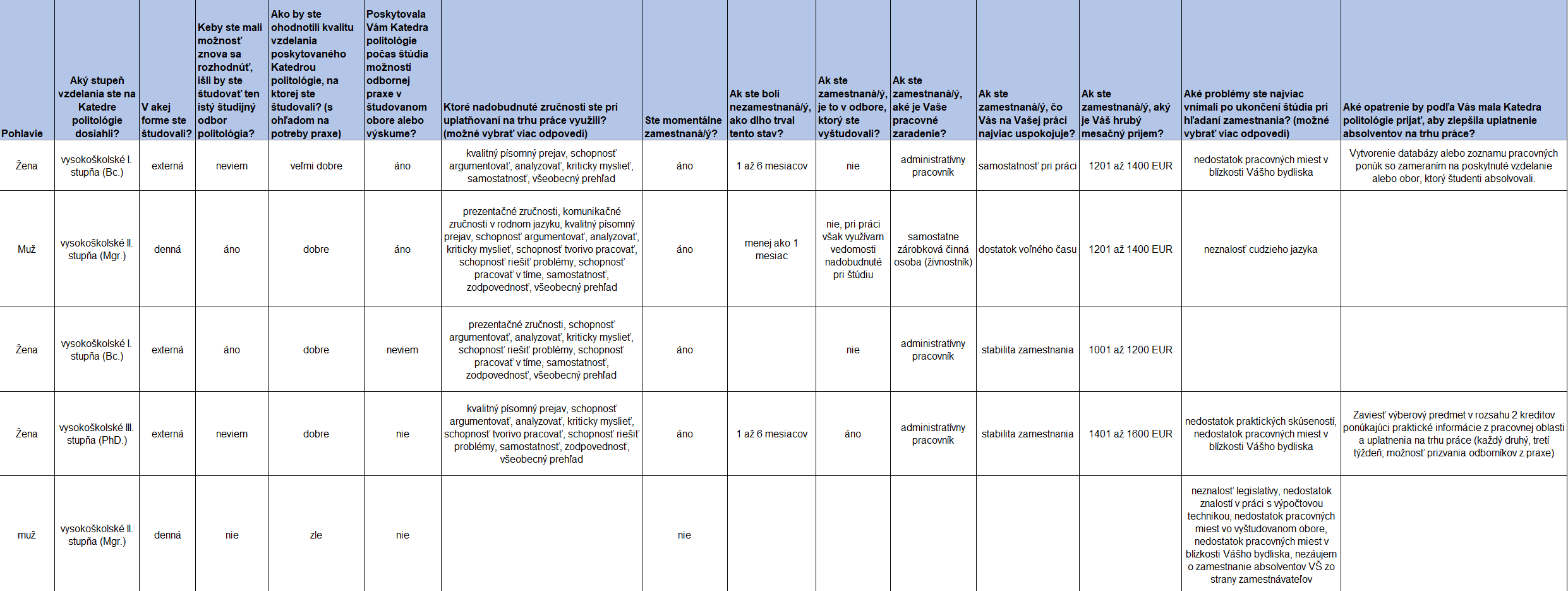 Hlavné zistenia:Z 5 absolventov 1 absolvent považoval kvalitu vzdelávania poskytovaného Katedrou politológie za veľmi dobrú, traja za dobrú a jeden za zlú. Respondent, ktorý sa vyjadril negatívne zároveň uviedol, že by už tento odbor neštudoval a nemal možnosť zúčastniť sa praxe. Študenti však od ak. roku 2022/2023 majú jeden z povinne voliteľných predmetov Odbornú prax. Zároveň im je na Ministerstve zahraničných vecí a európskych záležitostí SR ponúkaná prax v rámci bilaterálnej dohody. Absolventi ako nadobudnutú zručnosti uvádzali: prezentačné zručnosti, komunikačné zručnosti v rodnom jazyku, kvalitný písomný prejav, schopnosť argumentovať, analyzovať, kriticky myslieť, schopnosť tvorivo pracovať, schopnosť riešiť problémy, schopnosť pracovať v tíme, samostatnosť, zodpovednosť, všeobecný prehľadAbsolventi ako problémy , s ktorými sa stretli pri hľadaní zamestnania, uvádzali: nedostatok praktických skúseností, nedostatok pracovných miest v blízkosti bydliska, neznalosť cudzieho jazyka Navrhované opatrenia:1, zvýšiť počet zapojených respondentov (cez využívanie absolventských e-mailových adries)2, zintenzívniť informovanie o možnosti stáží a odbornej praxe3, zaviesť do výučby prvky práce v cudzom jazyku